Zemeznalec - 11. kolo (12/2017 – 1/2018)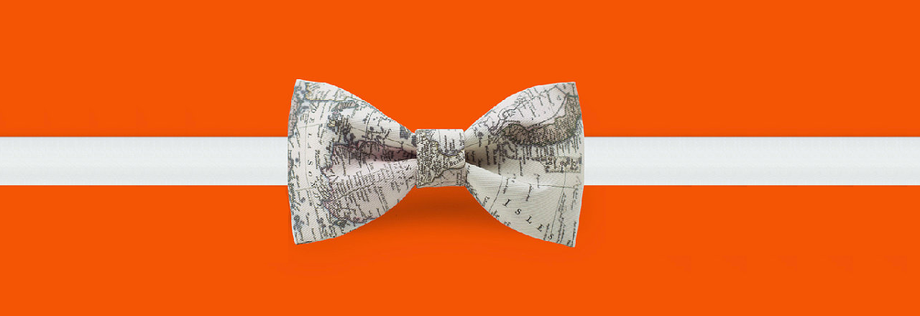 V auguste sa v médiách objavila správa o výskyte modrých psov na predmestí jedného z najväčších miest sveta. Ide o výsledok šľachtenia, alebo je netradičné sfarbenie psov spôsobené niečím iným? Je sfarbenie trvalé, alebo len dočasné? Zdedia ho aj mláďatá psov? Kde sa táto udalosť odohrala? 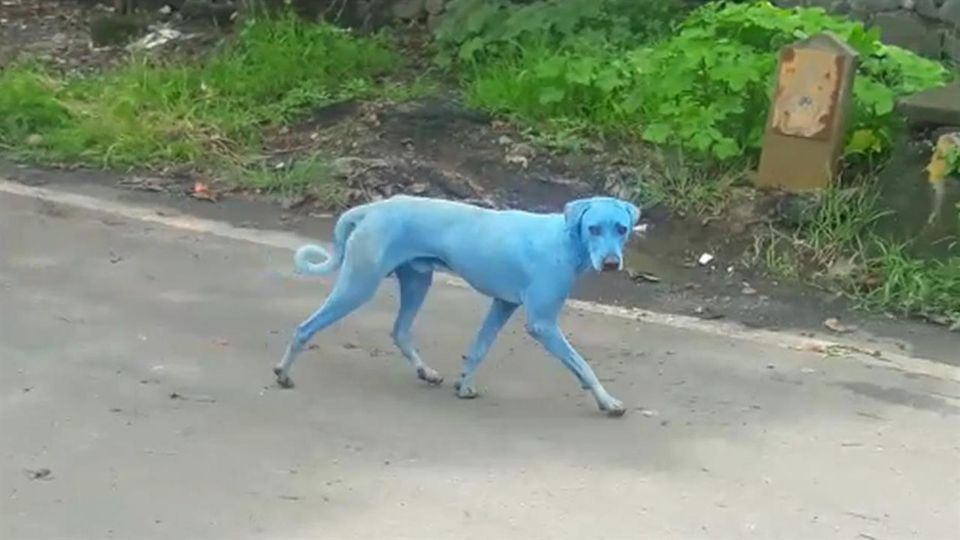 Už v minulom kole Zemeznalca sme sa pozreli na chybu v mape, ktorú uverejnili slovenské noviny. Tentoraz máš za úlohu nájsť faktické chyby až na deviatich mapách. Nájdeš ich v prezentácii, ktorá je dostupná na tomto odkaze.
Staň sa geografickým detektívom! Odhaľ identitu mesta na leteckej snímke a pomenuj na nej vyznačené lokality (geografické prvky). Pri pátraní ti pomôže práca so satelitnými snímkami v Google Maps. 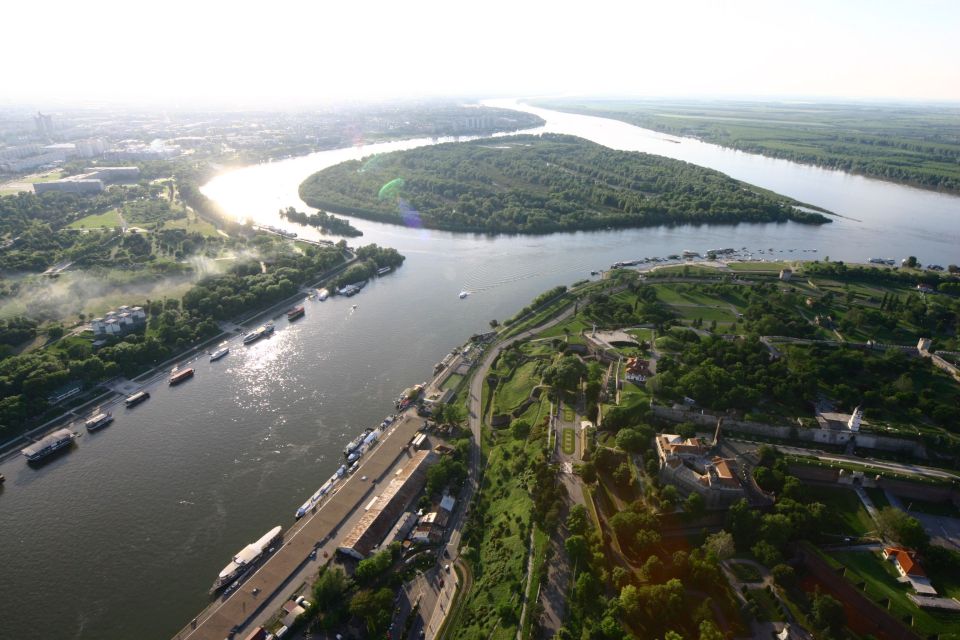 S udalosťami na Blízkom východe sa môžeme často stretnúť v televíznych či novinových správach. Oblasť je dlhodobo nepokojnou a odohrávajú sa v nej konflikty a vojny. Dôvodom je rôznorodosť etnického (národnostného) a náboženského zloženia štátov Blízkeho východu. Blízky východ je zároveň jednou z najdôležitejších oblastí ťažby ropy a zemného plynu – surovín, bez ktorých sa dnešný svet nezaobíde. Pomocou podrobných máp náboženského a etnického zloženia Blízkeho východu (otvoríš ich na tomto odkaze) zodpovedaj nasledovné otázky:Ktorý národ obýva oblasť Arabského polostrova, Irak a Sýriu? Do akej jazykovej vetvy sa zaraďuje jazyk, ktorým tento národ rozpráva? Aká je hustota zaľudnenia na Arabskom polostrove? Na území ktorých štátov žijú Kurdi, ktorí úspešne bojovali proti tzv. Islamskému štátu a dlhodobo sa snažia o vznik samostatného Kurdistanu? Ku ktorej vetve islamu patria?Vládnuca moc v Saudskej Arábii (obrovské zásoby ropy) sa hlási ku konzervatívnej vetve islamu, ktorá sa v iných oblastiach príliš nevyskytuje. Ako sa nazýva?V ktorých štátoch Blízkeho východu prevažujú šiiti a nie sunniti, ktorí dominujú vo väčšine moslimských štátov? V ktorom štáte majú šiiti najvyššie percentuálne zastúpenie? Ktorým štátom hrozia náboženské konflikty medzi sunnitmi a šiitmi, ktorí v nich žijú a ani jedni netvoria výraznú väčšinu? Kde na Blízkom východe žije najväčšia populácia kresťanov? V ktorom štáte žijú Židia vyznávajúci judaizmus? V ktorom štáte Blízkeho východu žije najvyšší podiel sunnitov? Koľko tvoria percent z celkového počtu obyvateľov?V ktorej oblasti Iránu žijú Balúčovia? Ku ktorej vetve islamu sa hlásia?K akej národnosti sa hlási väčšina obyvateľov Iránu? Akým jazykom hovoria?Afganistan je tvorený množstvom národov. Ktoré dva sú v ňom zastúpené najsilnejšie?Na pohraničí ktorých dvoch štátov žijú jezídi - zvláštna náboženská sekta, ktorej členovia sa stali obeťami násilia (genocídy) zo strany bojovníkov tzv. Islamského štátu? 
Vytvor vlastnú vedomostnú, alebo inú hru, ktorá sa bude venovať geografii. Vyber si ľubovoľnú tému (učivo), alebo sprav všehochuť. Téma, zadanie otázok a úloh – všetko je len na tebe a tvojej originalite. Nezabudni však, že otázky a úlohy by mali byť fakticky správne. Hru vytvor vo vybranej šablóne pre PowerPoint. V tomto článku ich nájdeš množstvo, stačí si len vybrať. 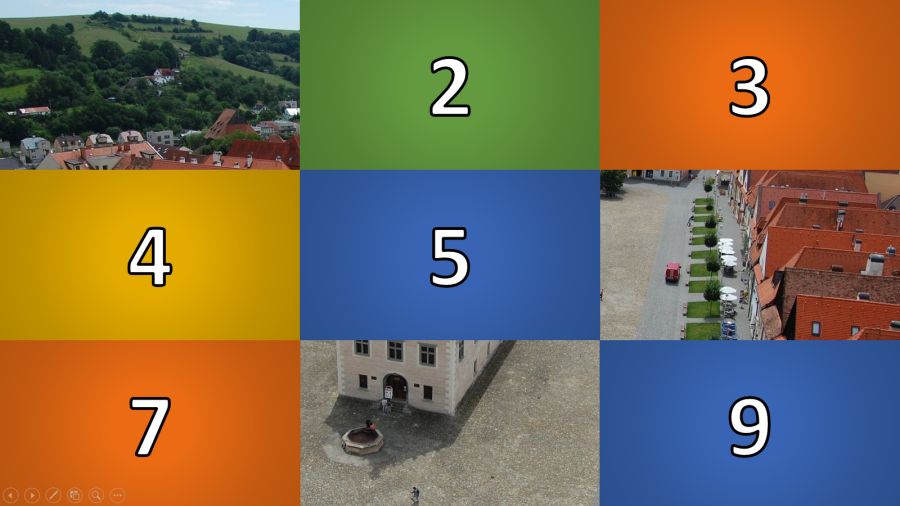 Časopis National Geographic netreba bližšie predstavovať. Už viac ako storočie patrí k tomu najlepšiemu, čo vo svete vychádza. Nezameniteľný je nielen obsahom, ale aj svojim grafickým prevedením, ktorému už od roku 1910 kraľuje žltý rámček na titulnej strane. V tomto článku si pozri archívne vydania, aby si získal/a lepší prehľad o titulných stranách časopisu. Staň sa editorom National Geographic a navrhni titulku čísla (fotografia a text), ktoré sa venuje miestu, v ktorom žiješ. Premysli si, čo by na nej malo byť, odfotografuj to a vlož do žltého rámčeka v prezentácii, ktorá obsahuje aj šablónu na nápisy vo vhodnom type písma. Výsledné dielo vlož do svojich odpovedí a riešení tohto kola Zemeznalca. Vieš pracovať s kurzovým lístkom? Kurzový lístok nižšie zobrazuje výmenný kurz  mien európskych a vybraných svetových štátov voči euru (17.11.2017). V dobe prijatia eura v roku 2009 bol výmenný kurz slovenskej koruny k euru 30,126 korún za euro. Dokedy a kam poslať odpovede?
Odpovede na úlohy posielaj na e-mailovú adresu zemeznalec@gmail.com najneskôr do 13.1.2018. Z úspešných riešiteľov, ktorí správne zodpovedajú aspoň 8 z 10 úloh, vyžrebujeme piatich výhercov. Výhercovia získajú knižné ceny (podľa vlastného výberu), ktoré do súťaže venovalo vydavateľstvo Slovart a ďalší darcovia. Odpovede odporúčame poslať aj na e-mailovú adresu Tvojej pani učiteľky/učiteľa. Môžeš sa s nimi dohodnúť, že za úspešné riešenie súťaže Zemeznalec získaš jednotku z geografie.MenaNázov menyKurzUSDamerický dolár1,18JPYjaponský jen132,82BGNbulharský lev1,96CZKčeská koruna25,59BANkonvertibilná marka1,96DKKdánska koruna7,44GBPlibra šterlingov0,89HUFmaďarský forint311,58ALLalbánsky lek133,74PLNpoľský zlotý4,23RONnový rumunský lei4,65SEKšvédska koruna9,94CHFšvajčiarsky frank1,17NOKnórska koruna9,71HRKchorvátska kuna7,57BYNbieloruský rubeľ2,32RUBruský rubeľ70,04TRYturecká líra4,58AUDaustrálsky dolár1,56BRLbrazílsky real3,87CADkanadský dolár1,51CNYčínsky jüan7,82ILSizraelský šekel4,14INRindická rupia76,68ISKislandská koruna121,91THBthajský baht38,72MDLmoldavský lei20,68UAHukrajinská hrivna31,20KRWjuhokórejský won1293,09MKDmacedónsky denár61,50RSDsrbský dinár118,44